Attention All Parents K – 8TH. School will be closed. Tuesday , April 27, 2021 for grades K-8th for Staff Development Day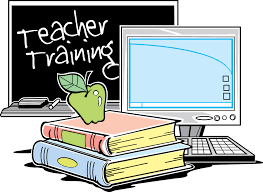 Pre – Kindergarten will be open.